Name of Journal: World Journal of Gastrointestinal SurgeryManuscript NO: 78234Manuscript Type: CASE REPORTCecocutaneous fistula diagnosed by computed tomography fistulography: A case reportWu et al. Cecocutaneous fistula diagnosed by CT fistulographyTung-Yen Wu, Kuang-Hua Lo, Chao-Yang Chen, Je-Ming Hu, Jung-Cheng Kang, Ta-Wei PuTung-Yen Wu, Department of Surgery, Tri-Service General Hospital Songsang Branch, Taipei 105, TaiwanKuang-Hua Lo, Department of Surgery, Taipei Veterans General Hospital, Taipei 112, TaiwanChao-Yang Chen, Je-Ming Hu, Division of Colon and Rectal Surgery, Department of Surgery, Tri-Service General Hospital, Taipei 114, TaiwanJung-Cheng Kang, Division of Colon and Rectal Surgery, Department of Surgery, Taiwan Adventist Hospital, Taipei 105, TaiwanTa-Wei Pu, Division of Colon and Rectal Surgery, Department of Surgery, Tri-Service General Hospital Songsang Branch, National Defense Medical Center, Taipei 105, TaiwanAuthor contributions: Wu TY, Pu TW, Lo KH, Chen CY, Hu JM, and Kang JC designed and performed the research; Wu TY and Pu TW analyzed the data and wrote the manuscript.Corresponding author: Ta-Wei Pu, MD, Doctor, Lecturer, Division of Colon and Rectal Surgery, Department of Surgery, Tri-Service General Hospital Songsang Branch, National Defense Medical Center, No. 131 Chien-Kang Road, Taipei 105, Taiwan. tawei0131@gmail.comReceived: June 21, 2022Revised: August 8, 2022Accepted: October 5, 2022Published online: October 27, 2022AbstractBACKGROUNDEnterocutaneous ﬁstula (ECF) is an abnormal communication between the skin and the gastrointestinal tract and is associated with considerable morbidity and mortality. To diagnose ECF, X-ray fistulography and abdominal computed tomography (CT) with intravenous or oral contrast are generally used. If the anatomic details obtained from CT are insufficient, CT fistulography may help diagnose and determine the extent of the abnormal channel. However, CT fistulography is seldom performed in patients with insufficient evidence of a fistula.CASE SUMMARYA 35-year-old man with a prior appendectomy presented with purulence over the abdominal wall without gastrointestinal tract symptoms or a visible opening on the abdominal surface. His history and physical examination were negative for nausea, diarrhea, muscle guarding, and bloating. Local abdominal tenderness and redness over a purulent area were noted, which led to the initial diagnosis of cellulitis. He was admitted to our hospital with a diagnosis of cellulitis. We performed a minimal incision on the carbuncle to collect the pus. The bacterial culture of the exudate resulted positive for Enterococcus sp. ECF was thus suspected, and we arranged a CT scan for further investigation. CT images before intravenous contrast administration showed that the colon was in close contact with the abdominal wall. Therefore, we conducted CT fistulography by injecting contrast dye into the carbuncle during the CT scan. The images showed an accumulation of the contrast agent within the subcutaneous tissues, suggesting the formation of an abscess. The contrast dye tracked down through the muscles and peritoneum into the colon, delineating a channel connecting the subcutaneous abscess with the colon. This evidence confirmed cecocutaneous fistula and avoided misdiagnosing ECF without gastrointestinal tract symptoms as cellulitis. The patient underwent laparoscopic right hemicolectomy with re-anastomosis of the ileum and transverse colon.CONCLUSIONCT fistulography can rule out ECF in cases presenting as cellulitis if examinations are suggestive.Key Words: Cecocutaneous fistula; Enterocutaneous ﬁstula; Computed tomography fistulography; Laparoscopy; Hemicolectomy; Case report©The Author(s) 2022. Published by Baishideng Publishing Group Inc. All rights reserved.Citation: Wu TY, Lo KH, Chen CY, Hu JM, Kang JC, Pu TW. Cecocutaneous fistula diagnosed by computed tomography fistulography: A case report. World J Gastrointest Surg 2022; 14(10): 1161-1168 URL: https://www.wjgnet.com/1948-9366/full/v14/i10/1161.htm  DOI: https://dx.doi.org/10.4240/wjgs.v14.i10.1161Core Tip: Computed tomography (CT) fistulography is seldom performed on patients with insufficient evidence of fistula; however, it provides more accurate anatomical details than X-ray fistulography and abdominal CT. A 35-year-old man with swelling and purulence over the abdominal wall was admitted to our hospital under the diagnosis of cellulitis. Serial examinations suggested a possible enterocutaneous fistula (ECF); thus, we performed CT fistulography. Images showed the subcutaneous contrast agent tracked down through the muscle and peritoneum into the cecum, confirming a cecocutaneous fistula. CT fistulography may rule out ECF in patients presenting with cellulitis if examinations are suggestive.INTRODUCTIONEnterocutaneous ﬁstula (ECF) is an abnormal channel connecting the skin and the gastrointestinal tract. It occurs most often after abdominal surgery (75%-85%), and only 15%-25% of cases occur spontaneously[1,2]. X-ray fistulography with oral contrast and abdominal computed tomography (CT) with intravenous or oral contrast are generally used to diagnose ECF. If radiographic findings from X-ray fistulography and CT scan are insufficient, CT fistulography is a good alternative[3,4]. However, CT fistulography is seldom used without strong evidence of ECF.Herein, we present the case of a 35-year-old man admitted to the hospital with presumed abdominal wall cellulitis. However, a series of events provided evidence supporting the diagnosis of ECF. Therefore, we elected to conduct CT fistulography, which provides more accurate anatomical details compared to a simple CT scan.CASE PRESENTATIONChief complaintsAbdominal wall swelling and pain for a week.History of present illnessA 35-year-old man presented to the outpatient department with painful swelling and mass formation over the right lower quadrant abdominal wall for one week. No fever or gastrointestinal symptoms were reported. Oral intake and defecation were normal. The patient was hospitalized with a suspected diagnosis of cellulitis.History of past illnessThe patient was diagnosed with acute appendicitis and underwent an appendectomy 15 years ago in 2006. No history of underlying abdominal malignancy, inﬂammatory bowel disease, abdominal trauma, or other gastrointestinal diseases was reported.Personal and family historyThere was no family history of abdominal neoplasms, inflammatory bowel disease, or ECF. The patient exhibited normal social functioning and self-care.Physical examinationThe vital signs, including body temperature, were within the normal ranges. Abdominal palpation revealed a mass over the right lower abdominal wall without visible opening and suspected abscess formation. Local abdominal tenderness and redness over purulence were noted. No nausea, diarrhea, muscle guarding, or bloating was observed, which led to the initial diagnosis of cellulitis.Laboratory examinationsIn outpatient department, we performed a minimal incision of the lesion to collect discharge for bacterial culture and blood analysis was also performed. Lab reports revealed a white blood cell count of 20.17 × 103/μL, 79.9% neutrophils and 12.4% lymphocytes, and a serum C-reactive protein concentration of 19.60 mg/dL. The bacterial culture of the lesion pus revealed the presence of Enterococcus sp. Based on these results, ECF was suspected.Imaging examinationsWe performed a colonoscopy and observed inflammation in the ileocecal valve region (Figure 1). CT of the abdomen in the axial view suggested that the colon was in close contact with the abdominal wall (Figure 2A), highly suggestive of ECF. We conducted CT fistulography by injecting contrast dye into the carbuncle for a more detailed radiographic view and a definitive diagnosis. Images after contrast administration showed the presence of contrast dye in both the abdominal wall and the colon (Figure 2B). Coronal images showed contrast dye retention in the subcutaneous area (Figure 2C) with penetration through the abdominal wall (Figure 2D) into the colon (Figure 2E). FURTHER DIAGNOSTIC WORK-UPThe laboratory results and the imaging examinations indicated the existence of a cecocutaneous fistula. Therefore, we performed a diagnostic laparoscopy, during which we could observe severe adhesion of the colon to the abdominal wall. This evidence allowed us to formulate the final diagnosis of the cecocutaneous fistula.TREATMENTThe patient underwent laparoscopic right hemicolectomy, reanastomosis of ileum and transverse colon, and peritoneal repair. During surgery, severe adhesion of the colon to the abdominal wall was noted (Figure 3A). After tissue adhesiolysis (Figure 3B), colon resection, and reanastomosis, a peritoneal defect was reported. We thus performed peritoneal repair with a V-LOC suture line (COVIDIENTM 1-0 V-LOC, Medtronic, Ireland) to prevent hernia and adhesion (Figure 3C). Upon debridement of the infected abdominal wall, a fascial defect due to the outer opening of the fistula was noted (Figure 4A). Finally, a Penrose drainage tube was placed (Figure 4B). The surgical specimen consisted of the resected colon with attached peritoneum (Figure 4C). The histopathological results suggested a fistula with multifocal chronic inflammation. Microscopically, abscess formation with focal regeneration atypia of the soft tissue were found, with no granulomatous inflammation.OUTCOME AND FOLLOW-UPAfter surgery, we kept administering antibiotics with Ampicillin 1g + Sulbactam 0.5g IV Q6H and used chlorhexidine gluconate 2% solution for daily skin surface disinfection. The wound remained stable without contracting infections. Swelling and redness over the abdominal wall gradually improved. The highest temperature during the hospital stay was 37.3C on the fourth day after the operation. The final data before discharging were a white blood cell count of 11.44 × 103/μL, 68.9% neutrophils and 22.1% lymphocytes, and a serum C-reactive protein concentration of 1.99 mg/dL. The patient was discharged from the hospital one week after surgery. No wound infection or gastrointestinal symptoms were noted during outpatient follow-up 6 mo after surgery. The patient’s oral intake recovered due to the short course of treatment and the absence of any further surgical operation. The patient was satisfied with the treatment outcome, and further hospitalization was not required. The treatment timeline from admission to discharge is shown in Figure 5.DISCUSSIONAlthough cecocutaneous fistulae are rare, they still contribute to considerable morbidity and mortality. Major etiological factors of cecocutaneous fistula include abdominal tuberculosis, neoplasm of the appendix or cecum, leakage from the appendiceal stump, and inflammatory bowel disease[1,5]. In addition, some cases of cecocutaneous fistula were reported as related to a previous appendectomy[6], while some others were related to an underlying stump appendix[7]. Investigation of the patient’s history was negative for abdominal malignancy, inﬂammatory bowel disease, abdominal trauma, or any other gastrointestinal disease. The histopathological report of the resected colon showed a fistula with multifocal chronic inflammation. Microscopically, it evidenced abscess formation with focal regeneration atypia of the soft tissues, with no granulomatous inflammation. The single abnormal finding in the history was the appendectomy in 2006, which was preliminarily compatible with the result of the diagnostic laparoscopy (cecum attached to the peritoneum). Appendectomy might have been a possible reason for the fistula.Different protocols and modalities for the treatment of ECF have been reported in the literature[3,8,9]. Most of them include four phases: Treatment of sepsis, nutrition support, deﬁnition of fistula anatomy, and deﬁnitive intervention. Surgical intervention is not necessary in all cases; some fistulae close spontaneously. Patients with ECF associated with independent adverse factors conditioning non-spontaneous closure (including sepsis, high output, and multiple ﬁstulae) may need surgical treatment[10]. Besides surgery, there are several other methods for the management of ECF, including negative pressure wound therapy (NPWT), stent placement, fibrin glues, and endoscopic management[5]. Stent placement plays an important role in the drainage of sepsis[11]. Recently, a 3D-printed patient-personalized fistula stent was successfully implanted in patients, reducing the fistula output[12]. NPWT has the advantage of lowering the effluent volume of enteric fistulae, in some cases leading to spontaneous closure; however, it often entails a longer treatment time. Fibrin glues are an option when the fistula has low-to-medium effluent volume, surgery is not possible, the fistula has complex branching, or is only accessible from a small external orifice[13,14]. Endoscopic minimally invasive management is emerging as a choice for gastrointestinal fistulae, and it may be safer and more effective than surgery[15,16]. Surgery is usually time-consuming and requires extensive adhesiolysis[17]. In this case, we suspected adhesions of the colon and peritoneum. The patient opted for a treatment that would ensure low recurrence and a prompt resolution. Considering his young age and his relatively stable condition, we finally opted for surgery rather than endoscopic management or conservative treatment. We performed laparoscopic resection with reanastomosis, which has a lower recurrence rate than oversewing surgery[18]. Despite the wealth of treatments for ECF, diagnosis has always been challenging. The diagnostic process generally includes X-ray fistulography and abdominal CT with intravenous contrast. X-ray fistulography has recently been replaced by abdominal CT, which better reveals the anatomy of the gastrointestinal tract and provides more information about the associated pathology. If anatomical details obtained using X-ray fistulography and CT are insufficient, CT fistulography helps to identify and determine the extent of the abnormal channel[3,4]. In this case, physical examination revealed a mass over the right lower abdominal wall without visible opening and suspected abscess formation. Absence of nausea, diarrhea, abdominal tenderness, muscle guarding, or bloating led to the initial diagnosis of cellulitis. Bacterial culture revealed Enterococcus sp., and CT images before administering the contrast agent showed that the colon was in close contact with the abdominal wall. ECF was thus highly suspected. Because CT with intravenous contrast agent may provide insufficient anatomical details concerning fistulae, we conducted CT fistulography by injecting contrast dye into the carbuncle. The resulting images showed definitive evidence of a cecocutaneous fistula.Though CT fistulography is an option that provides more detailed anatomical information, it is still seldom utilized in patients with insufficient evidence of fistula[3]. ECF without gastrointestinal symptoms may mimic cellulitis. Once a fistula is suspected according to our diagnostic evaluation (e.g., bacterial culture, X-ray fistulography, CT without contrast), CT fistulography can be used to diagnose or rule out ECF.A significant problem with CT ﬁstulography is that the contrast agent sometimes cannot be administered through the ﬁstula because of adhesions and continuous purulent discharge; in such cases, magnetic resonance imaging (MRI) may be considered. MRI has superior soft tissue discrimination. Magnetic resonance enterography (which is a variant of MRI, has been used to rule out small bowel pathology and delineate fistula anatomy. Magnetic resonance enterography has also been used to detect colon disease[19], but it was initially used for small bowel investigation. Therefore, its application as diagnostic imaging of the colon still warrants further evidence.The current challenge is that a simple CT scan may provide insufficient anatomical details of the fistula[3]. Furthermore, most advanced examinations, including CT and MRI, are expensive. Thus, a fistula may get neglected following a plain CT scan, and CT fistulography/MRI may not be arranged. In this case, we suspected ECF due to the positive bacterial culture and performed CT fistulography. However, most physicians may not perform advanced examinations without evidence suggesting fistula. Therefore, several ECF cases may be neglected or misdiagnosed. Despite the availability of various diagnostic methods, the indications for performing further examinations are pivotal in the process and require adequate discussion.CONCLUSIONECF without gastrointestinal symptoms or visible openings may be misdiagnosed as cellulitis. X-ray fistulography and abdominal CT sometimes provide insufficient anatomical details, thus leading to misdiagnosis. CT fistulography may rule out ECF in patients presenting with cellulitis if examinations are suggestive. ACKNOWLEDGEMENTSThe authors wish to acknowledge the assistance of the people at the Department of Surgery, Tri-Service General Hospital Songsang Branch. This report would not have been possible without their efforts in data collection and interprofessional collaboration in treating this patient.REFERENCES1 Kumar P, Maroju NK, Kate V. Enterocutaneous fistulae: etiology, treatment, and outcome - a study from South India. Saudi J Gastroenterol 2011; 17: 391-395 [PMID: 22064337 DOI: 10.4103/1319-3767.87180]2 Falconi M, Pederzoli P. The relevance of gastrointestinal fistulae in clinical practice: a review. Gut 2001; 49 Suppl 4: iv2-i10 [PMID: 11878790 DOI: 10.1136/gut.49.suppl_4.iv2]3 Schecter WP, Hirshberg A, Chang DS, Harris HW, Napolitano LM, Wexner SD, Dudrick SJ. Enteric fistulas: principles of management. J Am Coll Surg 2009; 209: 484-491 [PMID: 19801322 DOI: 10.1016/j.jamcollsurg.2009.05.025]4 Agrawal V, Prasad S. Appendico-cutaneous fistula: a diagnostic dilemma. Trop Gastroenterol 2003; 24: 87-89 [PMID: 14603830]5 Ghimire P. Management of Enterocutaneous Fistula: A Review. JNMA J Nepal Med Assoc 2022; 60: 93-100 [PMID: 35199684 DOI: 10.31729/jnma.5780]6 Genier F, Plattner V, Letessier E, Armstrong O, Heloury Y, Le Neel JC. [Post-appendectomy fistulas of the cecum. Apropos of 22 cases]. J Chir (Paris) 1995; 132: 393-398 [PMID: 8550699]7 Agostinho N, Bains HK, Sardelic F. Enterocutaneous Fistula Secondary to Stump Appendicitis. Case Rep Surg 2017; 2017: 6135251 [PMID: 28473939 DOI: 10.1155/2017/6135251]8 Datta V, Engledow A, Chan S, Forbes A, Cohen CR, Windsor A. The management of enterocutaneous fistula in a regional unit in the United kingdom: a prospective study. Dis Colon Rectum 2010; 53: 192-199 [PMID: 20087095 DOI: 10.1007/DCR.0b013e3181b4c34a]9 Gribovskaja-Rupp I, Melton GB. Enterocutaneous Fistula: Proven Strategies and Updates. Clin Colon Rectal Surg 2016; 29: 130-137 [PMID: 27247538 DOI: 10.1055/s-0036-1580732]10 Martinez JL, Luque-de-Leon E, Mier J, Blanco-Benavides R, Robledo F. Systematic management of postoperative enterocutaneous fistulas: factors related to outcomes. World J Surg 2008; 32: 436-43; discussion 444 [PMID: 18057983 DOI: 10.1007/s00268-007-9304-z]11 Alexander RJ, Nash GF. Enterocutaneous fistula stent. Ann R Coll Surg Engl 2009; 91: 619-620 [PMID: 19842252 DOI: 10.1308/rcsann.2009.91.7.619b]12 Huang JJ, Ren JA, Wang GF, Li ZA, Wu XW, Ren HJ, Liu S. 3D-printed "fistula stent" designed for management of enterocutaneous fistula: An advanced strategy. World J Gastroenterol 2017; 23: 7489-7494 [PMID: 29151703 DOI: 10.3748/wjg.v23.i41.7489]13 Assenza M, Rossi D, De Gruttola I, Ballanti C. Enterocutaneous fistula treatment: case report and review of the literature. G Chir 2018; 39: 143-151 [PMID: 29923483]14 Avalos-González J, Portilla-deBuen E, Leal-Cortés CA, Orozco-Mosqueda A, Estrada-Aguilar Mdel C, Velázquez-Ramírez GA, Ambriz-González G, Fuentes-Orozco C, Guzmán-Gurrola AE, González-Ojeda A. Reduction of the closure time of postoperative enterocutaneous fistulas with fibrin sealant. World J Gastroenterol 2010; 16: 2793-2800 [PMID: 20533600 DOI: 10.3748/wjg.v16.i22.2793]15 Rogalski P, Daniluk J, Baniukiewicz A, Wroblewski E, Dabrowski A. Endoscopic management of gastrointestinal perforations, leaks and fistulas. World J Gastroenterol 2015; 21: 10542-10552 [PMID: 26457014 DOI: 10.3748/wjg.v21.i37.10542]16 Cereatti F, Grassia R, Drago A, Conti CB, Donatelli G. Endoscopic management of gastrointestinal leaks and fistulae: What option do we have? World J Gastroenterol 2020; 26: 4198-4217 [PMID: 32848329 DOI: 10.3748/wjg.v26.i29.4198]17 Bhama AR. Evaluation and Management of Enterocutaneous Fistula. Dis Colon Rectum 2019; 62: 906-910 [PMID: 31283590 DOI: 10.1097/DCR.0000000000001424]18 Lynch AC, Delaney CP, Senagore AJ, Connor JT, Remzi FH, Fazio VW. Clinical outcome and factors predictive of recurrence after enterocutaneous fistula surgery. Ann Surg 2004; 240: 825-831 [PMID: 15492564 DOI: 10.1097/01.sla.0000143895.17811.e3]19 Somwaru AS, Khanijow V, Katabathina VS. Magnetic resonance enterography, colonoscopy, and fecal calprotectin correlate in colonic Crohn's disease. BMC Gastroenterol 2019; 19: 210 [PMID: 31805875 DOI: 10.1186/s12876-019-1125-7]FootnotesInformed consent statement: Informed written consent was obtained from the patient to publish this report and any accompanying images.Conflict-of-interest statement: The authors declare no conflict of interest.CARE Checklist (2016) statement: The authors have read the CARE Checklist (2016), and the manuscript was prepared and revised according to it.Open-Access: This article is an open-access article that was selected by an in-house editor and fully peer-reviewed by external reviewers. It is distributed in accordance with the Creative Commons Attribution NonCommercial (CC BY-NC 4.0) license, which permits others to distribute, remix, adapt, build upon this work non-commercially, and license their derivative works on different terms, provided the original work is properly cited and the use is non-commercial. See: https://creativecommons.org/Licenses/by-nc/4.0/Provenance and peer review: Unsolicited article; Externally peer reviewed.Peer-review model: Single blindPeer-review started: June 21, 2022First decision: July 12, 2022Article in press: October 5, 2022Specialty type: Gastroenterology and hepatologyCountry/Territory of origin: TaiwanPeer-review report’s scientific quality classificationGrade A (Excellent): A, AGrade B (Very good): B, BGrade C (Good): C, CGrade D (Fair): DGrade E (Poor): E, EP-Reviewer: Dai DL, China; Mishra TS, India; Salimi M, Iran; Sica G, Italy; Singh R, India; Vyshka G, Albania S-Editor: Ma YJ L-Editor: A P-Editor: Ma YJFigure Legends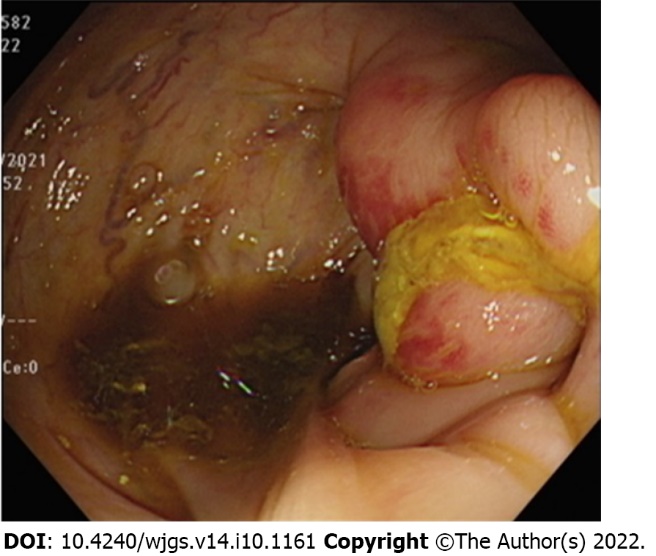 Figure 1 Colitis in the ileocecal valve region.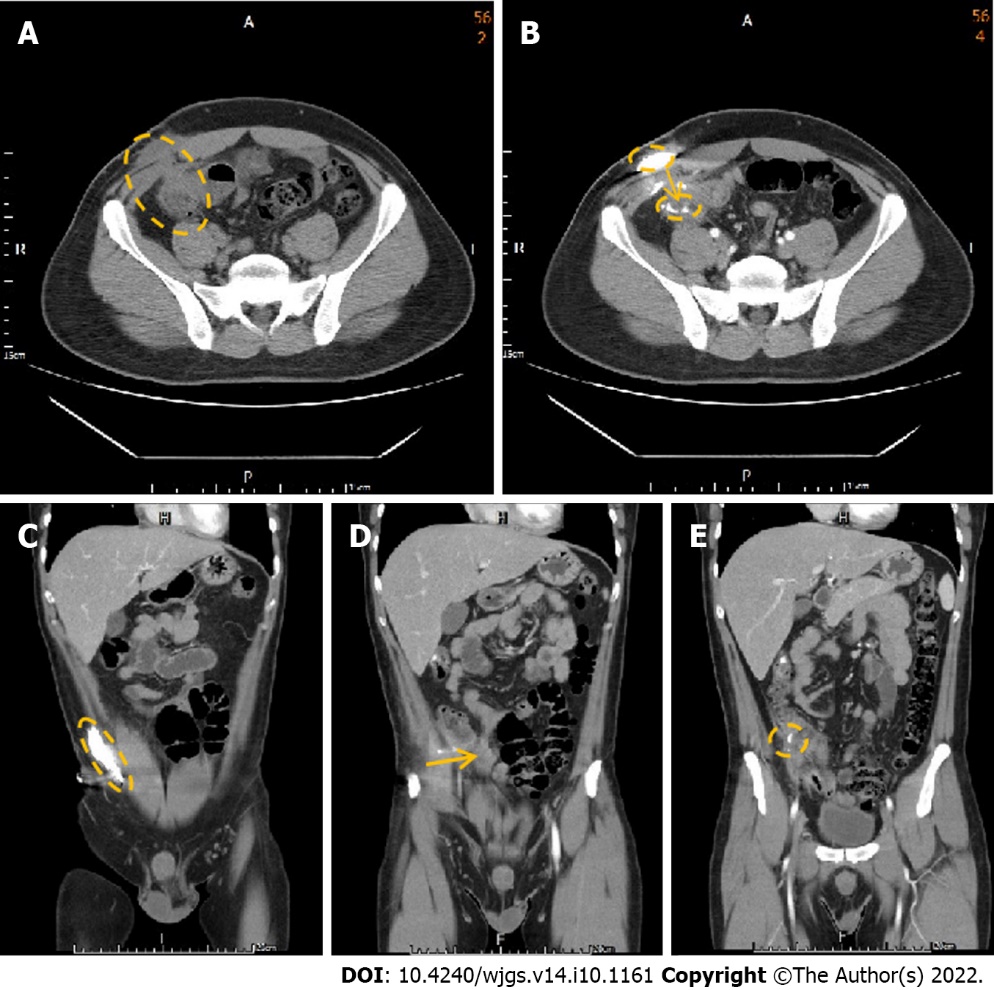 Figure 2 Abdominal computed tomography with contrast injection from the abdominal opening. A: The axial computed tomography (CT) demonstrates the colon in close contact with the abdominal wall; B: The axial CT with contrast injection into the abdominal carbuncle demonstrates the canal between the abdominal wall and colon; C: Contrast was injected from the carbuncle and accumulated in the subcutaneous area, indicating abscess formation; D: Contrast dye extended through the canal between the abdominal wall and colon; E: Contrast finally arrived at the colon. 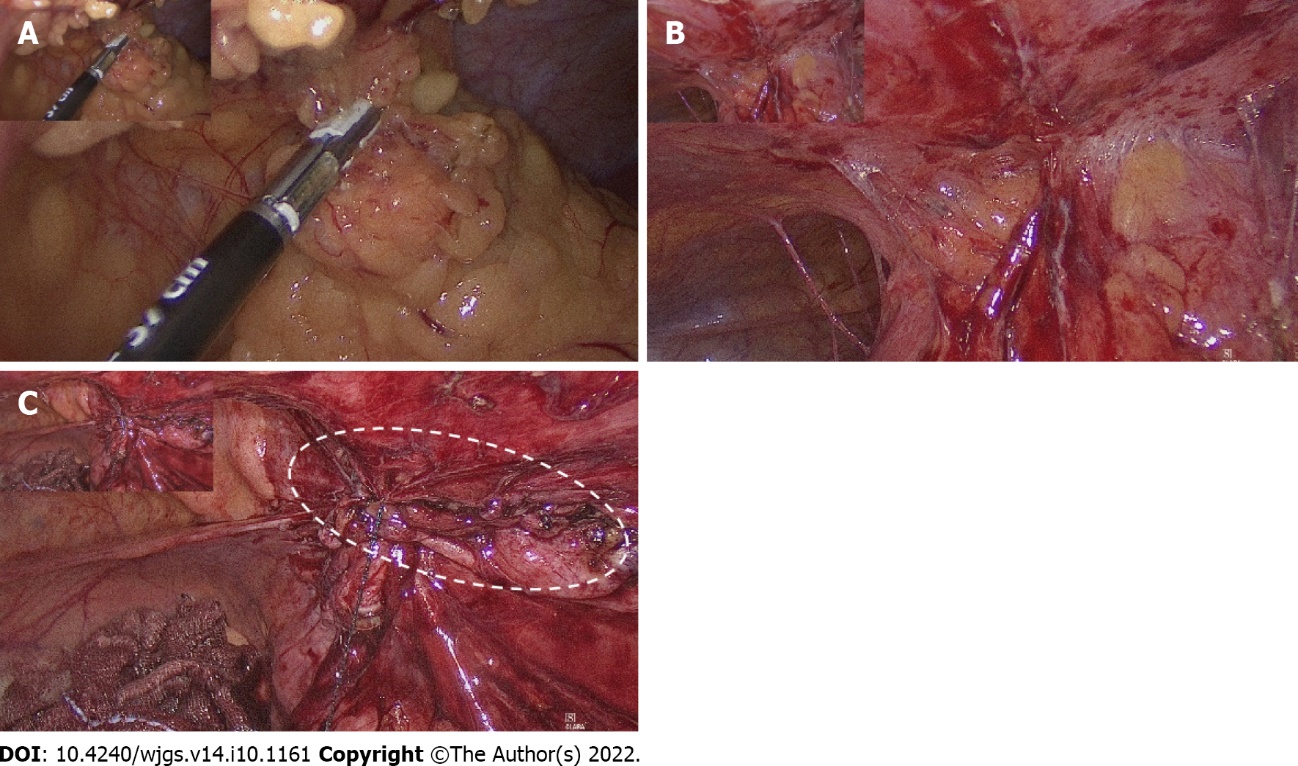 Figure 3 Intraoperative laparoscopic images. A: Severe adhesion of the colon with the abdominal wall; B: After tissue adhesiolysis, severe peritoneal adhesion was noted; C: After colon resection and re-anastomosis, a peritoneal defect was found; peritoneal repair with V-LOC suture line was thus performed to prevent hernia and adhesion. 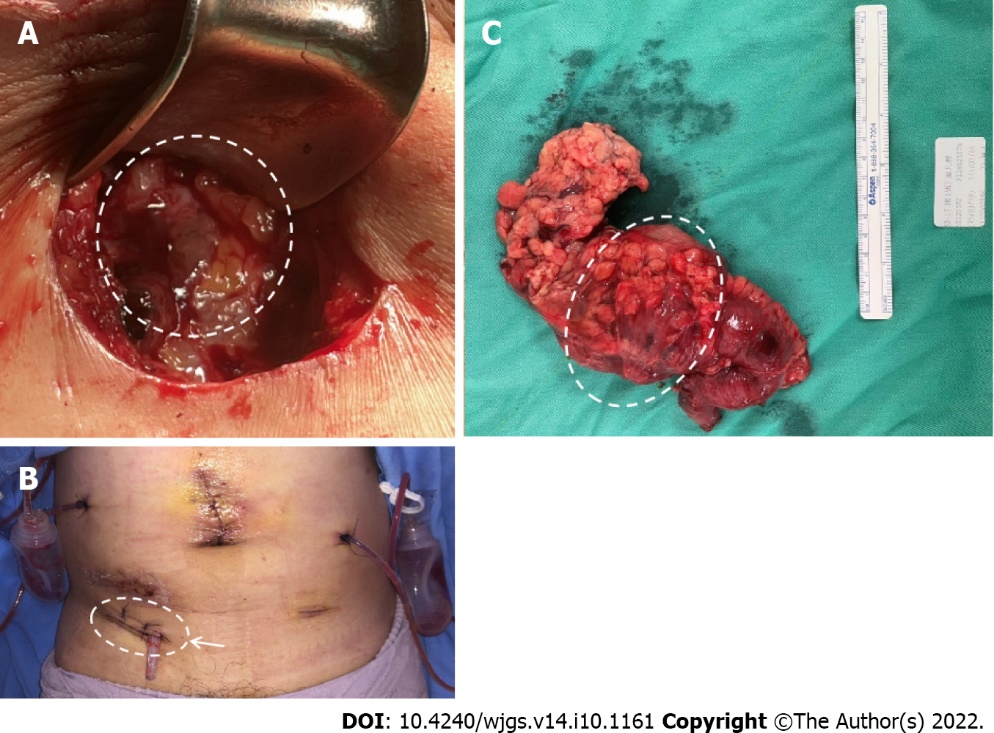 Figure 4 Postoperative image. A: Fascia defect due to infection caused by the external opening of the fistula into the subcutaneous layer; B: Fascia defect post debridement and closure and Penrose drainage tube placement; C: Specimen including the resected colon with the attached peritoneum.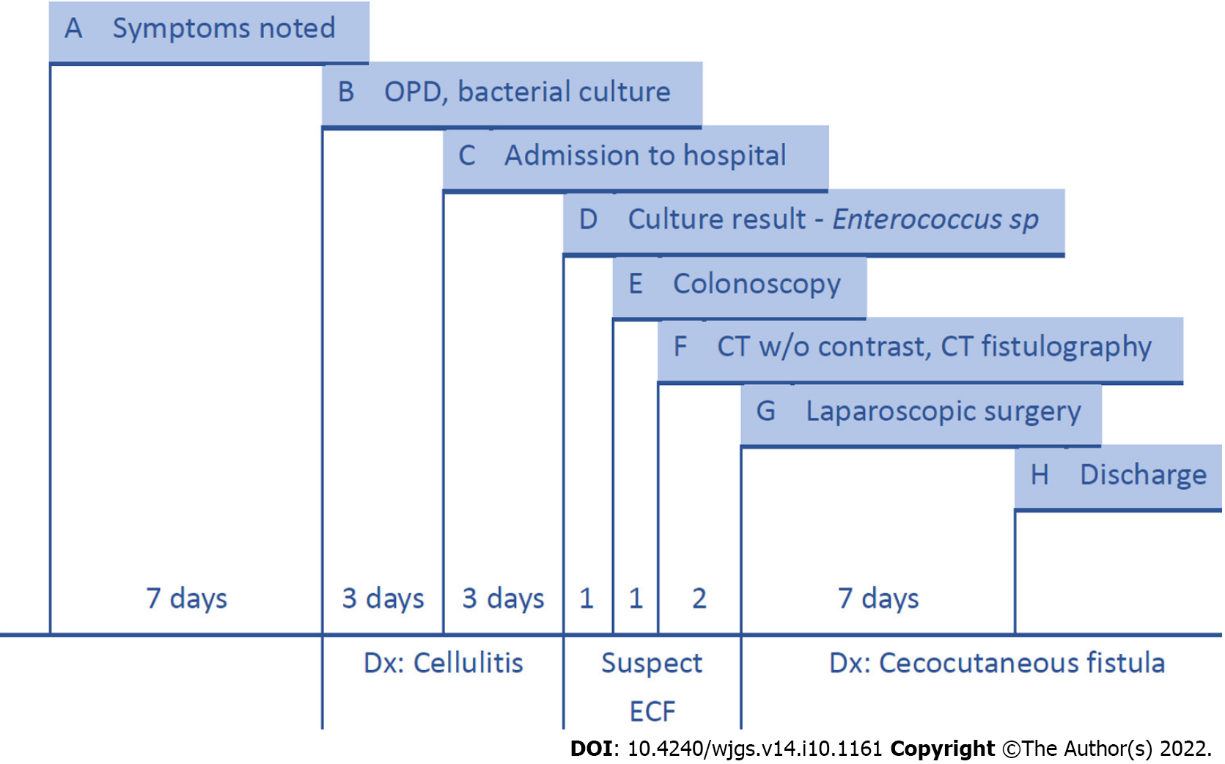 Figure 5 Timeline. A: Redness and swelling over the right lower quadrant abdominal wall were noted; B: The patient came to the outpatient department for help; discharge from the carbuncle abscess was collected for bacterial culture. Blood analysis was performed; C: The patient was admitted to our hospital under the diagnosis of cellulitis (redness and a mass formation over the abdominal wall without visible opening or intestinal tract symptoms); D: The bacterial culture of the discharge produced Enterococcus sp. Enterocutaneous ﬁstula was suspected; E: We performed a colonoscopy and observed inflammation in the ileocecal valve region; F: Abdominal computed tomography (CT) without contrast suggested that the colon was in close contact with the abdominal wall. We thus performed CT fistulography; G: Diagnostic laparoscopy showed severe adhesion of the colon to the abdominal wall. We conducted laparoscopic right hemicolectomy and reanastomosis; H: The patient was discharged from the hospital one week after surgery. ECF: Enterocutaneous ﬁstula.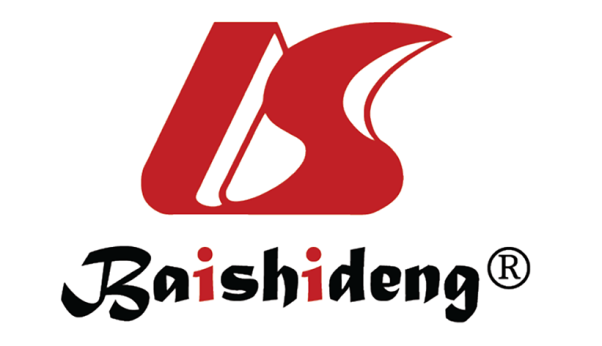 Published by Baishideng Publishing Group Inc7041 Koll Center Parkway, Suite 160, Pleasanton, CA 94566, USATelephone: +1-925-3991568E-mail: bpgoffice@wjgnet.comHelp Desk: https://www.f6publishing.com/helpdeskhttps://www.wjgnet.com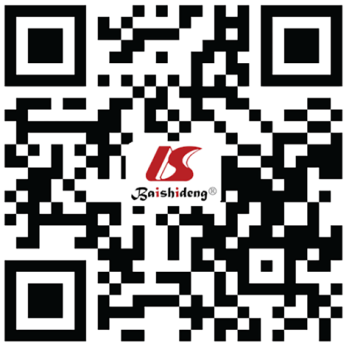 © 2022 Baishideng Publishing Group Inc. All rights reserved.